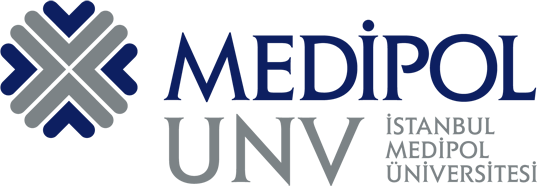 T.C.İSTANBUL MEDİPOL ÜNİVERSİTESİ ULUSLARARASI TIP FAKÜLTESİ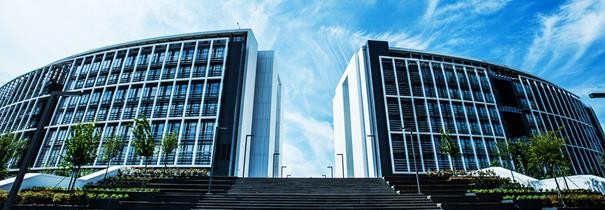 DERİ VE ZÜHREVİ HASTALIKLARI STAJ REHBERİ2021-2022DERİ VE ZÜHREVİ HASTALIKLARI STAJISTAJIN TANITIMIDeri ve Zührevi Hastalıkları staj süresi boyunca öğrencilere toplam 18 saatlik ders anlatılmaktadır. Tüm teorik dersler birinci hafta saat 08.30 ve 12.30 arasında (çevrimiçi/yüzyüze) yapılır. Pratik dersler ise ikinci ve üçüncü haftalarda saat 08.30 itibari ile başlayıp saat 17.30’a kadar tam gün şeklinde Üniversite bünyesindeki hastane polikliniklerinde yapılmaktadır. DERİ VE ZÜHREVİ HASTALIKLARI STAJI AMACIDermatolojik hastalıklara temel yaklaşım, dermatolojik muayene ile tanı koyma, elemanter lezyonların doğru yorumu, yaygın deri hastalıkları olan hastalara yaklaşım, dermatolojik tanı metotları ve tedavi işlemlerinin değerlendirilmesi.Öğrenme Yöntemi:Teorik Ders ( Çevrim İçi/Yüzyüze)Hasta Başı Poliklinik/ServisOlgu Temelli ÖğrenmeDERİ VE ZÜHREVİ HASTALIKLARI STAJI ÖĞRENİM HEDEFLERİÖĞRENİM HEDEFLERİNİN PROGRAM YETERLİLİKLERİ VE TEMEL ROLLERLE İLİŞKİLENDİRİLMESİDERİ VE ZÜHREVİ HASTALIKLARI STAJI ÇEP TABLOSUDERİ VE ZÜHREVİ HASTALIKLARI STAJI TEMEL HEKİMLİK UYGULAMALARIDERİ VE ZÜHREVİ HASTALIKLARI STAJI ÖLÇME-DEĞERLENDİRME YÖNTEMLERİÜç haftalık deri ve zührevi hastalıklar staj döneminin sonunda öğrenciler teorik (yazılı) ve pratik (sözlü) sınavlardan geçeceklerdir. Teorik sınav toplam 25 çoktan seçmeli soru tipinden oluşmaktadır. Sınav 30 dakika sürmektedir ve her soru toplam 5 şıktan oluşmaktadır. Sınav sorularının %10’u genel değerlendirmeye göre çok kolay, %10’u çok zor geri kalan %80’lik dilimde ise orta düzeyde zorlukta sorular bulunmaktadır. Doğrudan olgular üzerinde tartışmalardan oluşan olgu temelli öğrenim (OTÖ) değerlendirmeleri de pratik sınava dahil edilmektedir Pratik sınavın %60’ı, teorik sınavın ise %40’ı alınarak öğrencilerin toplan puanı hesaplanmaktadır. Puan toplamı 60 ve üzeri olan öğrenciler stajda başarılı olup geçer not almaktadır. Diğer öğrenciler bütünleme sınavına girmek zorundadır. Bütünleme sınavı her yıl kürsü kurulu toplantısında ortak verilen bir zaman diliminde yapılmaktadır. Bütünleme sınavı sadece teorik sorularda oluşmaktadır. Toplam 25 çoktan seçmeli soru sorulmaktadır. Buradaki sınav zorluğu soruların 10 tanesi kolay 15 tanesi ise orta zorlukta ve temel bilgi içeren soru olarak belirlenmiştir. Bu sınavdan 60 ve üzeri not alan öğrenciler stajda başarılı olmaktadır. 60 altı not alan öğrenciler bir sonraki sene stajı tekrarı yapmakla yükümlü hale gelmektedir.STAJ BAŞARI NOTUNUN HESAPLANMASIDERİ VE ZÜHREVİ HASTALIKLARI STAJI İÇİN ÖNERİLEN KAYNAKLARBraun-Falco O, Plewig G, Wolff HH, Burgdorf WHC. Dermatology. 3rd ed. Berlin: Springer-Verlag; 2009.Bolognia JL, Jorizzo JL, Rapini. Dermatology. 3rd ed. Elsevier; 2017.Tüzün Y, Serdaroğlu S, Aksungur VL, Gürer MA, Oğuz O. Dermatoloji. 1. Edisyon. 2008.Aksungur VL. Dermatolojide Algoritmik Tanı. 1. Edisyon. 2007.Tüzün Y, Serdaroğlu S, Erdem C, Özpoyraz M, Önder M, Öztürkcan S. DermatolojideTedavi. 1. Edisyon. 2010.Eğitim DönemiDönem VStaj Süresi3 haftaEğitim YeriMedipol Mega Üniversite Hastanesi ve İstanbul Medipol Üniversitesi’nin diğer hastaneleriEğiticilerDoç. Dr. Erkin PekmezciDr. Öğr. Üyesi Uğur ÇelikEğitim SorumlusuDoç. Dr. Erkin PekmezciDers AdıDersin / Uygulamanın Öğrenim HedefiDers Saati / UygulamaSüresiDerinin Elemanter LezyonlarıDermatolojik hastalardaki lezyonların tanımlanmasında kullanılan terminolojiye hakim olur.2 SaatDerinin Elemanter LezyonlarıBu terminolojiyi, hastalığın tanısını koymada ve ayırıcı tanısını yapmada kullanır.2 SaatKontakt Dermatitİrritan ve allerjik kontakt dermatit arasındaki klinik özellik ve dermatolojikbulgular bakımından farklılıkları sayar ve birbirinden ayırt eder.2 SaatKontakt DermatitToplumumuzda sık görülen kontakt dermatit nedenlerini ve tanısal yaklaşımı sıralar.2 SaatKontakt DermatitKontakt dermatitlerin kliniğine ait dermatolojik bulguları sayar.2 SaatKontakt DermatitKontakt dermatit tedavisine genel yaklaşımı açıklar.2 SaatBüllü HastalıklarıPemfigus vulgaris ve büllöz pemfigoid başta olmaz üzere en sık görülen iki otoimmün büllü hastalığı ayırt eder,klinik ve patalojik farklılıkları açıklar.1,5 SaatBüllü HastalıklarıBüllöz deri lezyonları olan hastaya yaklaşımda ayırıcı tanı yapar.1,5 SaatBüllü HastalıklarıNadir görülen büllöz dermatozların genel olarak klinik özelliklerini sayar.1,5 SaatBüllü HastalıklarıBüllü hastalıklar grubundaki hastalıkların tanı yöntemleri ve tedaviye genel yaklaşım ilkelerini sıralar.1,5 SaatAtopik DermatitAtopik dermatit hastalığın tanımlamasını yapar.2 SaatAtopik DermatitAtopik dermatit hastalığın tutulum bölgelerini sıralar.2 SaatAtopik DermatitAtopik dermatit hastalığın semptomlarını ve tanı kriterlerini sayar.2 SaatAtopik DermatitHastalığın tedavi seçeneklerini sayar ve şiddeti hafif derecede olanları tedavi eder.2 Saat RozaseRozase hastalığının tanısını koyar ve tedavi eder.2 SaatCinsel YollaBulaşan HastalıklarBirinci basamak şartlarında, bu hastalıkların uzun süreli takip ve kontrolünü yapar.3 SaatBehçet HastalığıBehçet hastalığın tanımlamasını yapar.2 SaatBehçet HastalığıBehçet hastalığı semptomlarını ve tanı kriterlerini sayar.2 SaatBehçet HastalığıBehçet hastalığın tedavi seçeneklerini ve genel yaklaşımını sıralar.2 SaatDerinin Bakteriyel HastalıklarıPiyodermilerin tanımlamasını yapar.2 SaatDerinin Bakteriyel HastalıklarıPiyodermilerin semptomları ve tanı yöntemlerini sayar.2 SaatDerinin Bakteriyel HastalıklarıPiyodermilerilerin tedavi seçeneklerini sayar ve şiddeti hafif derecede olanları tedavi eder.2 SaatDerinin Mantar ve Paraziter HastalıklarıDerinin mantar ve paraziter hastalıklarının tanımını yapar.2 SaatDerinin Mantar ve Paraziter HastalıklarıHastalıkların semptomlarını ve klinik seyrini bilir.2 SaatDerinin Mantar ve Paraziter HastalıklarıHastalıkta istenebilecek laboratuar testlerini bilir.2 SaatDerinin Mantar ve Paraziter HastalıklarıHastalığın tedavi seçeneklerini bilir ve tedavi algoritmasını sıralar.2 SaatAkne Aknenin tanımlamasını yapar.2 SaatAkne Aknenin semptomlarını ve klinik bulgularını sayar.2 SaatAkne Aknenin tedavi seçeneklerini sıralar.2 SaatVirütik Hastalıklar- Cinsel YollaCinsel yolla bulaşan hastalıklar ve virütik hastalıkların toplumda görülme sıklığını bilir ve dermatolojik bulgularını tanısal yaklaşımlarını açıklar. 2 SaatBulaşan HastalıklarCinsel yolla bulaşan hastalıklar ve virütik hastalıklara tanı koyar ve tedavi eder.Ders AdıDersin / Uygulamanın Öğrenim HedefiDers Saati / UygulamaSüresiSeboreik DermatitSeboreik dermatit hastalık tanımını yapar.2 SaatSeboreik DermatitSemptomları ve tanı yöntemlerini bilir.2 SaatSeboreik DermatitHastalığın tedavi seçeneklerini bilir ve hafif hastalığı tedavi eder.2 SaatÜrtikerÜrtikerin tanımlamasını yapar.Ürtikerin akut veya kronik, spontan veyaindüklenebilir olan farklı klinik alt tiplerini sayar.2 SaatÜrtikerÜrtikerin etyopatogenezindeki önemli özellikleri sıralar.2 SaatÜrtikerÜrtikerli hastaya yaklaşımda gerekli tanısal testleri ister.2 SaatÜrtikerÜrtikerin hafif formlarında gerekli tedavi yaklaşımlarını sayar.2 SaatPsöriasisPsoriasis hastalığının tanımını yapar.2 SaatPsöriasisSemptomları ve tanı yöntemlerini bilir.2 SaatPsöriasisPsoriasis tutulum bölgelerini bilir.2 SaatPsöriasisHastalığın tedavi seçeneklerini sayar ve tedaviye genel yaklaşımı söyler.2 SaatDerinTümörleriDerinin tümöral hastalıklarında ön tanıyı koyar, ilk işlemleri yapar ve uzmana yönlendirir.2 SaatOtoimmün Konnektif Doku HastalıklarıLupus Eritematozus, dermatomiyozit ve skleroderma hastalıkları tanımlamasını yapar.2 SaatOtoimmün Konnektif Doku HastalıklarıLupus Eritematozus, dermatomiyozit ve sklerodermada görülen tipik ciltbulgularının sayar.2 SaatOtoimmün Konnektif Doku HastalıklarıLupus Eritematozus, dermatomiyozit ve skleroderma tedavi seçeneklerini ve genel yaklaşımını açıklar.2 SaatReaktifNötrofilikDermatozlarSweet sendromu ve piyoderma gangrenozum hastalıkları tanımlar.1 SaatReaktifNötrofilikDermatozlarSweet sendromu ve piyoderma gangrenozum patogenezini ve klinik özelliklerini sıralar.1 SaatReaktifNötrofilikDermatozlarSweet sendromu ve piyoderma gangrenozum tedavi seçeneklerini, tedavi genel yaklaşımını açıklar.1 SaatTEMEL ROLTEPDAD GENEL HEKİMLİK BECERİLERİR1-Tıp DoktoruR2-Ekip ÇalışanıR3-İletişimci R4-LiderR5-Sağlık SavunucusuR6-Bilim İnsanıR7-ProfesyonelGH1-Analitik ve Eleştirel Düşünme GH2-Klinik Sorgulama-Akıl YürütmeGH3-Problem ÇözmeGH4-Bilgiye Ulaşma ve KullanmaGH5-Yaşam Boyu ÖğrenmeGH6-İletişim ve Ekip ÇalışmasıÖĞRENİM HEDEFİ   İLGİLİ  PROGRAM YETERLİLİKLERİR1-Tıp DoktoruR2-Ekip ÇalışanıR3-İletişimci R4-LiderR5-Sağlık SavunucusuR6-Bilim İnsanıR7-ProfesyonelGH1-Analitik ve Eleştirel Düşünme GH2-Klinik Sorgulama-Akıl YürütmeGH3-Problem ÇözmeGH4-Bilgiye Ulaşma ve KullanmaGH5-Yaşam Boyu ÖğrenmeGH6-İletişim ve Ekip ÇalışmasıR1-Tıp DoktoruR2-Ekip ÇalışanıR3-İletişimci R4-LiderR5-Sağlık SavunucusuR6-Bilim İnsanıR7-ProfesyonelGH1-Analitik ve Eleştirel Düşünme GH2-Klinik Sorgulama-Akıl YürütmeGH3-Problem ÇözmeGH4-Bilgiye Ulaşma ve KullanmaGH5-Yaşam Boyu ÖğrenmeGH6-İletişim ve Ekip ÇalışmasıR1-Tıp DoktoruR2-Ekip ÇalışanıR3-İletişimci R4-LiderR5-Sağlık SavunucusuR6-Bilim İnsanıR7-ProfesyonelGH1-Analitik ve Eleştirel Düşünme GH2-Klinik Sorgulama-Akıl YürütmeGH3-Problem ÇözmeGH4-Bilgiye Ulaşma ve KullanmaGH5-Yaşam Boyu ÖğrenmeGH6-İletişim ve Ekip ÇalışmasıR1-Tıp DoktoruR2-Ekip ÇalışanıR3-İletişimci R4-LiderR5-Sağlık SavunucusuR6-Bilim İnsanıR7-ProfesyonelGH1-Analitik ve Eleştirel Düşünme GH2-Klinik Sorgulama-Akıl YürütmeGH3-Problem ÇözmeGH4-Bilgiye Ulaşma ve KullanmaGH5-Yaşam Boyu ÖğrenmeGH6-İletişim ve Ekip ÇalışmasıDeri ve zührevi hastalıkları ile ilgili anatomi, fizyoloji, histoloji bilgilerinihatırlar.PY1R1Deri ve zührevi hastalıkların küresel yükünü, risk faktörlerini ve korunma yollarını açıklar.PY1, PY6, PY11, PY14RI, R3, R7,GH1, GH2, GH3, GH6Behçet hastalığı, sedef hastalığı gibi sistemik hastalıkların semptomlarını, fizyopatolojisini, nedenlerini ve diğer sistemlerle ilişkilerini açıklar.PY1, PY2RI, R7GH1, GH2, GH3Deri Hastalıklarının sık rastlanan klinik, laboratuvar ve patolojik bulgularını açıklar ve yorumlar.PY1, PY2, PY14RI, R7GH1, GH2, GH3,Sık görülen dermatolojik hastalıkların temel semptomlarını ve deri muayene bulguları ile gerekli tanı araçlarını kullanarak ayırıcı tanıyı değerlendirir.PY1, PY3, PY14R1, R3, R5GH4, GH5Sedef hastalığı, Behçet hastalığı gibi kronik hastalıkları deri ve zührevi hastalıklar uzmanına yönlendirir.PY1, PY2, PY5, PY6, PY7, PY14R1, R2,R7GH1, GH2, GH3, GH6Allerjik hastalıkların (kontakt dermatit, atopik dermatit) , Behçet hastalığının ve sedef hastalığının ileri tetkik ve sevk kriterlerini açıklar.PY1, PY2, PY5, PY6, PY7, PY14R1,R7GH6İlaç yan etkilerinin ve tanı testlerinin sonuçlarını yorumlayarak tanı koyar, risk faktörlerini açıklayarak danışmanlık ve izlemini yapar ve sıklıklarının azaltılmasına yönelik önlemleri açıklar.PY1, PY2, PY3, PY4, PY6, PY7, PY8, PY14R1, R3, R7GH1, GH2, GH3, GH6Tedavisi düzenlenmiş olan Behçet hastalığının birinci basamak düzeyinde izlemini yapar.PY1, PY2, PY3, PY4,PY14R1, R2GH4, GH6Zührevi Hastalıkların risk faktörlerini ve sıklıklarının azaltılmasına yönelik önlemleri açıklar ve danışmanlık hizmeti verir.PY1, PY2, PY3, PY4, PY8, PY14R1, R5GH4, GH6ÖĞRENİM HEDEFİİLGİLİ PROGRAM YETERLİLİKLERİTEMEL ROLTEPDAD GENEL HEKİMLİK BECERİLERİÖĞRENİM HEDEFİİLGİLİ PROGRAM YETERLİLİKLERİR1-Tıp DoktoruR2-Ekip ÇalışanıR3-İletişimci R4-LiderR5-Sağlık SavunucusuR6-Bilim İnsanıR7-ProfesyonelGH1-Analitik ve Eleştirel Düşünme GH2-Klinik Sorgulama-Akıl YürütmeGH3-Problem ÇözmeGH4-Bilgiye Ulaşma ve KullanmaGH5-Yaşam Boyu ÖğrenmeGH6-İletişim ve Ekip ÇalışmasıDerinin paraziter hastalıklarını, döküntülü hastalıkların tanısını uygun tanısal testleri seçerek kor ve tedavisini akılcı ilaç kullanımı ilkeleri kapsamında planlar.PY1, PY2, PY3, PY6, PY7, PY11, PY14, PY18R1, R5, R7GH1, GH2, GH3, GH6Deri ve yumuşak doku enfeksiyonlarını, zührevi hastalıkların tedavi yöntemlerini, temel ilaçların özelliklerini ve ciddi yan etkilerini açıklar.PY1, PY2, PY3, PY6, PY7, PY11, PY14, PY18R1, R5GH1, GH2, GH3, GH6Yaşamı tehdit edebilen ilaç dermatolojik yan etkilerinin klinik özelliklerini açıklar ve acil tedavisini planlar.PY1, PY2, PY3, PY6, PY7, PY11, PY14, PY18R1GH1, GH2, GH3, GH6Sedef hastalığı, Behçet hastalığı gibi şiddetli seyredebilen hastalıkları uygun şekilde, uygun birime sevk eder, ilkelerini açıklar.PY1, PY2, PY6, PY7, PY8, PY11, PY14R1, R3GH6İş sağlığı ile ilgili kontakt dermatit hastalığını takip edip, tedavi planlayabilir.PY1, PY2, PY3, PY6,PY7, PY8, PY14, PY21R1, R5GH1, GH2, GH3, GH6Deri hastalıklarının gerekli laboratuvar parametrelerini değerlendirir.PY1, PY6, PY7R1, R7GH2, GH6Deri hastalıklarında tanı yöntemlerini basitten karmaşığa basamaklar halinde kullanır.PY1, PY2, PY7, PY8,PY18RI, R5, R7GH1, GH2, GH3Akılcı ilaç kullanımı ilkelerini uygular.PY1, PY2, PY3, PY7,PY8, PY18RI, R5, R7GH1, GH2, GH3Hekimlik hizmeti verirken insan ve hasta haklarını gözetir ve kişisel verilerin korunması ilkelerini benimser.PY1, PY18, PY19R1, R3, R7GH6Deri hastalıklarının tanı, tedavi ve izleminde multidisipliner yaklaşımın önemini kavrar.PY1, PY12, PY14, PY20R2, R4, R7GH6Deri hastalıklarının tanısında ve takibinde hukuki sorumluluklarını açıklar.PY1, PY11, PY14, PY18RI, R7GH6SEMPTOMLAR/DURUMLARÇEKİRDEK HASTALIKLAR / KLİNİKPROBLEMLERDÖNEM 5 DERS ADIÖĞRENİM DÜZEYİÖLÇME- DEĞERLENDİRMEAĞIZDA YARACinsel Yolla Bulaşan EnfeksiyonlarVirütik HastalıklarCinsel Yolla Bulaşan HastalıklarTT KYazılıAĞIZDA YARABehçet HastalığıBehçet HastalığıÖnTYazılıAĞIZDA YARASistemik Lupus EritematosusKolajen Doku HastalıklarıÖnTYazılıBURUN AKINTISI / TIKANIKLIĞIAllerjik ReaksiyonAtopik DermatitT AYazılıDERİ DÖKÜNTÜLERİ /LEZYONLARI(Makülopapüler, Bülloz, Veziküler)İlaç Yan EtkileriDerinin Elemanter LezyonlarıÖnTYazılıDERİ DÖKÜNTÜLERİ /LEZYONLARI(Makülopapüler, Bülloz, Veziküler)Ürtiker ve AnjioödemDerinin Elemanter LezyonlarıÖnTYazılıDERİ DÖKÜNTÜLERİ /LEZYONLARI(Makülopapüler, Bülloz, Veziküler)Döküntülü HastalıklarVirütik HastalıklarCinsel Yolla Bulaşan HastalıklarTT KYazılıDERİ DÖKÜNTÜLERİ /LEZYONLARI(Makülopapüler, Bülloz, Veziküler)Allerjik Reaksiyon1.Atopik Dermatit2. Kontakt DermatitÖnTYazılıDERİ DÖKÜNTÜLERİ /LEZYONLARI(Makülopapüler, Bülloz, Veziküler)Dermatit ( Atopik, Kontakt, Seboreik)Kontakt DermatitAtopik DermatitSeboreik DermatitT İYazılıDERİ DÖKÜNTÜLERİ /LEZYONLARI(Makülopapüler, Bülloz, Veziküler)VaskülitBehçet HastalığıÖnTYazılıSEMPTOMLAR/DURUMLARÇEKİRDEK HASTALIKLAR / KLİNİKPROBLEMLERDÖNEM 5 DERS ADIÖĞRENİMDÜZEYİÖLÇME-DEĞERLENDİRMEDERİ DÖKÜNTÜLERİ /LEZYONLARI(Makülopapüler, Bülloz, Veziküler)Behçet HastalığıBehçet HastalığıÖnTYazılıDERİ ve TIRNAK DEĞİŞİKLİKLERİ(Kuruluk, Renk Değişikliği vb.)Derinin Paraziter HastalıklarıParaziter HastalıklarTT KYazılıDERİ ve TIRNAK DEĞİŞİKLİKLERİ(Kuruluk, Renk Değişikliği vb.)Akne VulgarisDerinin Elemanter LezyonlarıAkne -RozaseTT İYazılıDERİ ve TIRNAK DEĞİŞİKLİKLERİ(Kuruluk, Renk Değişikliği vb.)Deri ve Yumuşak Doku Enfeksiyonları1. Derinin Mantar Hastalıkları2. Derinin Bakteriyel HastalıklarıTTYazılıDERİ ve TIRNAK DEĞİŞİKLİKLERİ(Kuruluk, Renk Değişikliği vb.)Allerjik ReaksiyonKontakt DermatitAtopik DermatitTAYazılıDERİ ve TIRNAK DEĞİŞİKLİKLERİ(Kuruluk, Renk Değişikliği vb.)Psöriasis, Liken Planus, Pityriasis RoseaPapuloskuamöz HastalıklarÖnTYazılıDİZÜRİCinsel Yolla Bulaşan EnfeksiyonlarVirütik HastalıklarCinsel Yolla Bulaşan HastalıklarTT KYazılıEKLEM AĞRISI / ŞİŞLİĞİBehçet HastalığıBehçet HastalığıÖnTYazılıGENİTAL BÖLGEDE YARACinsel Yolla Bulaşan EnfeksiyonlarVirütik HastalıklarCinsel Yolla Bulaşan HastalıklarTT KYazılıGENİTAL BÖLGEDE YARAGenital EnfeksiyonlarCinsel Yolla Bulaşan HastalıklarÖnTYazılıGENİTAL BÖLGEDE YARABehçet HastalığıBehçet HastalığıÖnTYazılıGÖĞÜS AĞRISIDeri ve Yumuşak Doku Enfeksiyonları(Zona)Virütik HastalıklarTTYazılıGÖRME BOZUKLUĞU / KAYBIBehçet HastalığıBehçet HastalığıÖnTYazılıKAŞINTIParaziter HastalıklarıDerinin Paraziter HastalıklarıTT KYazılıKAŞINTIDeri ve Yumuşak Doku Enfeksiyonları1. Derinin Mantar Hastalıkları2. Derinin Bakteriyel HastalıklarıTTYazılıKAŞINTIAllerjik ReaksiyonKontakt DermatitAtopik DermatitÜrtikerT İYazılıSEMPTOMLAR/DURUMLARÇEKİRDEK HASTALIKLAR / KLİNİKPROBLEMLERDÖNEM 5 DERS ADIÖĞRENİMDÜZEYİÖLÇME-DEĞERLENDİRMEKAŞINTIDermatit ( Atopik, Kontakt, Seboreik)Kontakt DermatitAtopik DermatitSeboreik DermatitTTYazılıKAŞINTIPsöriasis, Liken Planus, Pityriasis RoseaPapuloskuamöz HastalıklarÖnTYazılıNEVRALJİLERDöküntülü HastalıklarVirütik HastalıklarCinsel Yolla Bulaşan HastalıklarTT KYazılıSAÇ KAYBIDeri ve Yumuşak Doku Enfeksiyonları1. Derinin Mantar Hastalıkları2. Derinin Bakteriyel HastalıklarıTTYazılıSOKMALAR (Böcek) / ISIRIKLARAllerjik ReaksiyonAtopik DermatitT AYazılıSTRİDORAllerjik ReaksiyonÜrtikerAtopik DermatitT AYazılıÖĞRENMEDÜZEYİAÇIKLAMAAAcil durumu tanıyarak acil tedavisini yapabilmeli, gerektiğinde uzmanayönlendirebilmeli.ÖnTÖn tanı koyarak gerekli ön işlemleri yapıp uzmana yönlendirebilmeli.TTanı koyabilmeli ve tedavi hakkında bilgi sahibi olmalı, gerekli ön işlemleri yaparak uzmana yönlendirmeli.TTTanı koyabilmeli, tedavi edebilmeli.İBirinci basamak koşullarında uzun süreli izlem ve kontrol yapabilmeli.KKorunma önlemlerini (birincil, ikincil, üçüncül korunmadan uygun olan/olanları) uygulayabilmeli.UYGULAMAUYGULAMA ADIDÖNEM 5 DERS ADIÖĞRENİM DÜZEYİGENEL VE SORUNAYÖNELİK FİZİK MUAYENEDeri muayenesi1.Derinin Elemanter Lezyonları2. Pratik Uygulama Dersleri4Sınav TürüYüzdesiTeorik Sınav%40Yapılandırılmış Pratik Sınav%40OTÖ Değerlendirmesi%20